Приложение к актуот 21.08.2019Фотоматериалыосмотра  особо охраняемой природной территории Гаврилово - Посадского муниципального района«Одиночные дубы с. Шешово» от  21.08.2019 г. 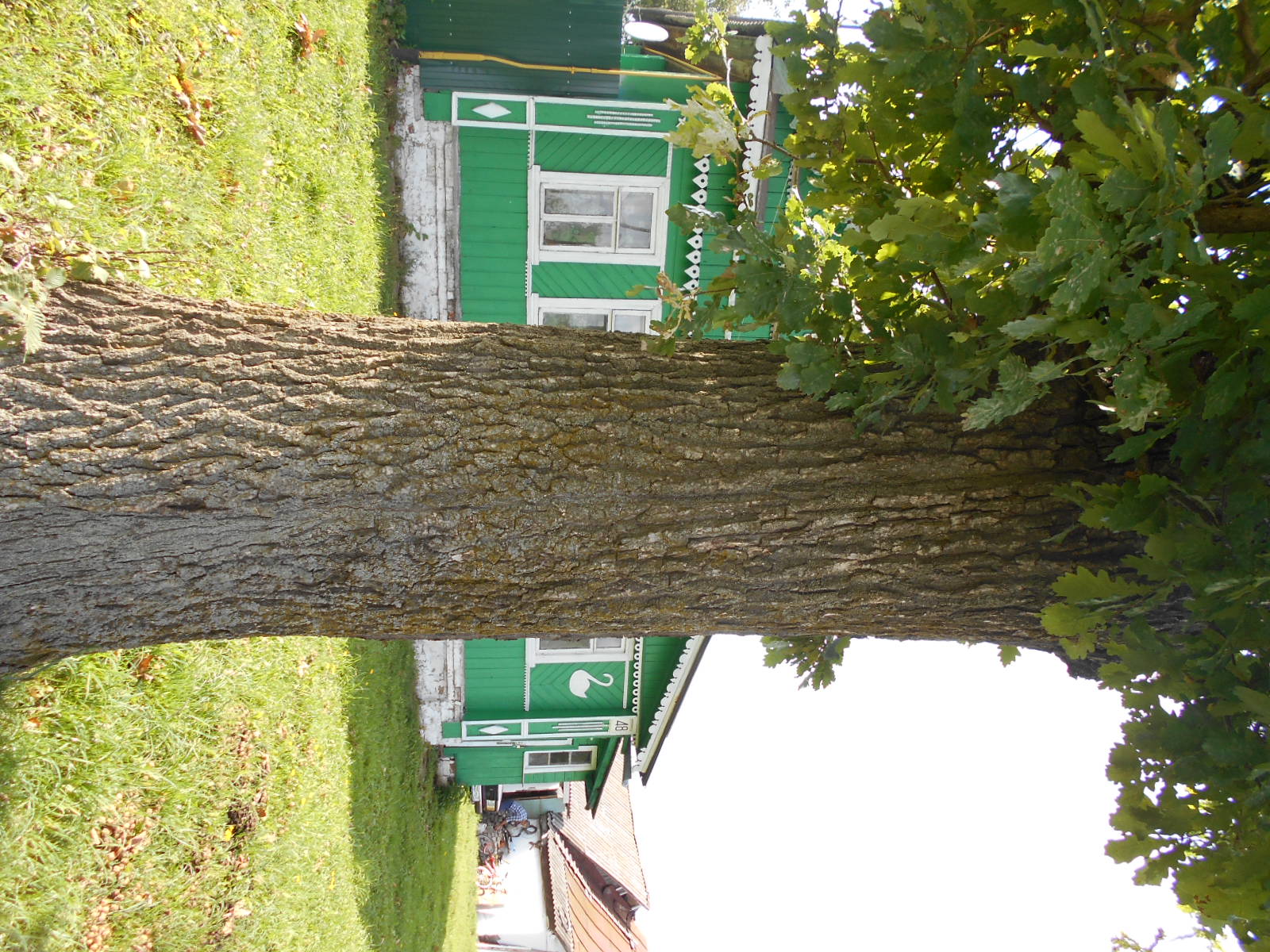 Дуб у д. 48, ул. Новая, с. Шекшово  (домовладелец – Прогонский Анатолий Павлович)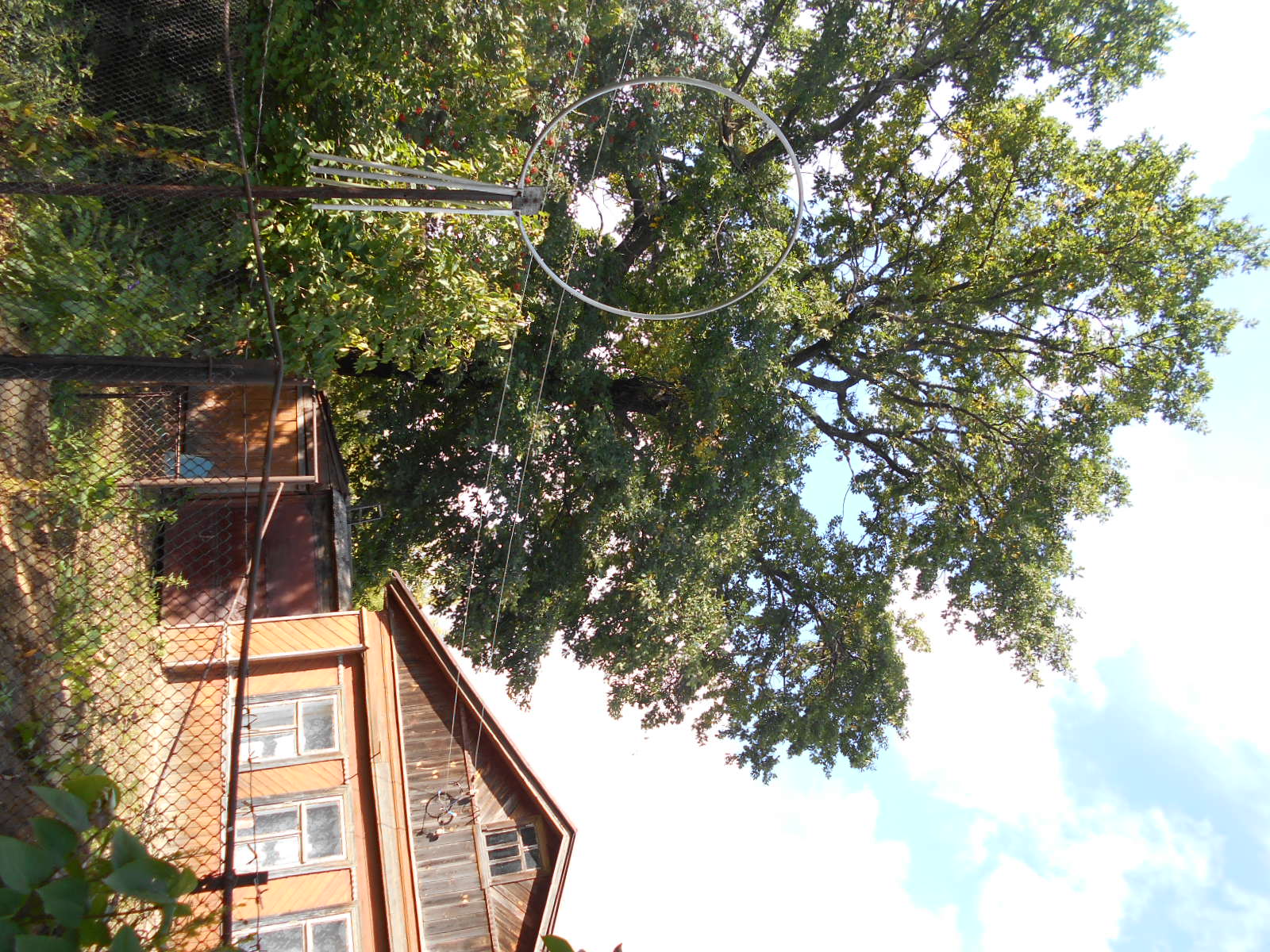 Дуб у д. 23, ул. Конец, с. Шекшово  (домовладелец – Балашов Олег Иванович, умерший в настоящее время)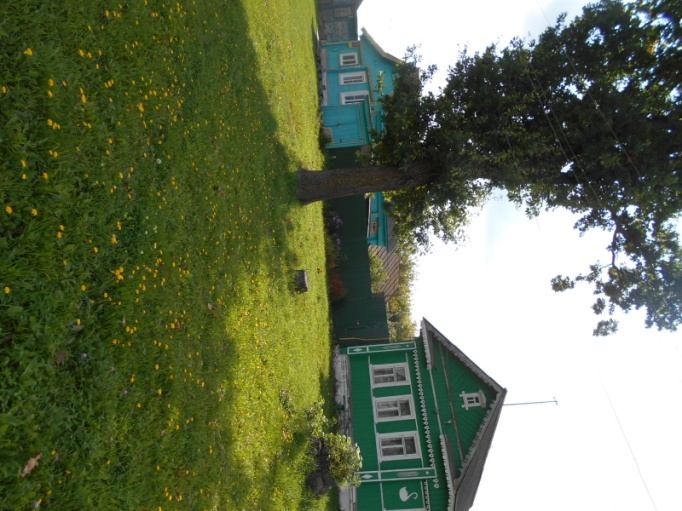 Дуб расположен в 4-х м от дома, что является нарушением  нормативов  посадки  высокорослых  деревьев.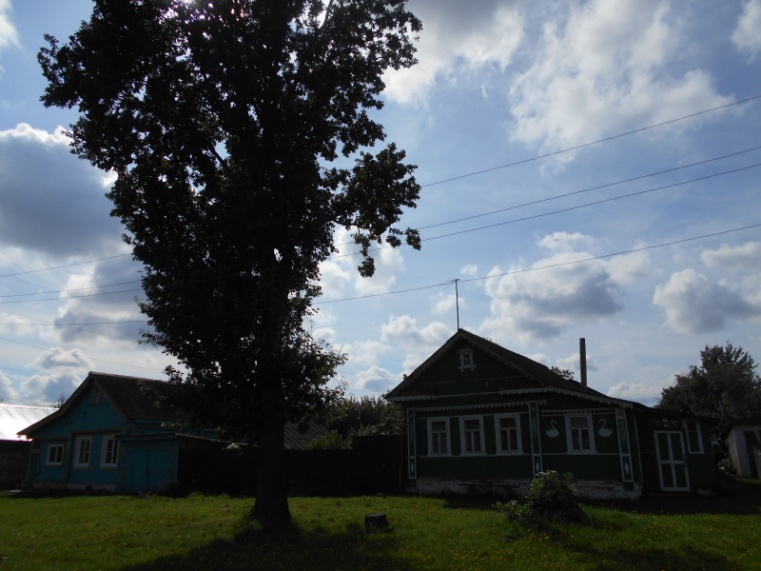 Дуб расположен в охранной зоне ЛЭП. Для обеспечения безопасности  эксплуатации ЛЭП производилась вынужденная обрезка ветвей дуба 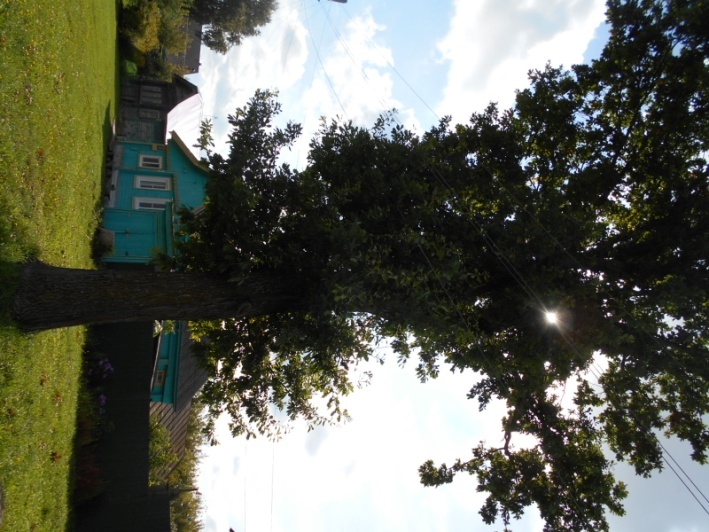 На дубе имеется место среза крупной ветки в охранной зоне ЛЭП и видны изменения структуры коры, которые  могут  означать заболевание  дерева. 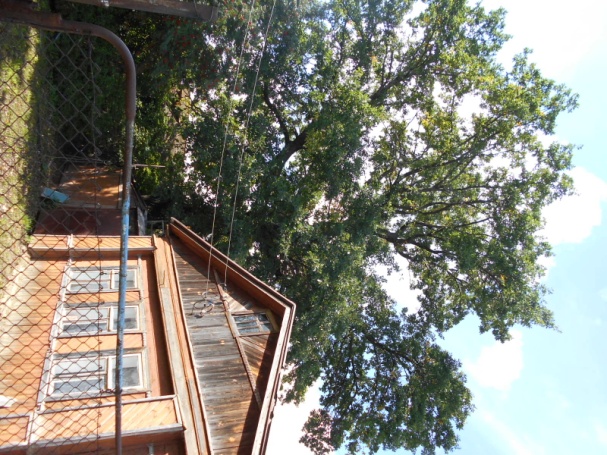 Дуб высокорослый, посажен с нарушением нормативов посадки – на меже  с соседним участком. 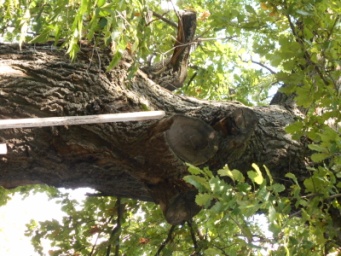 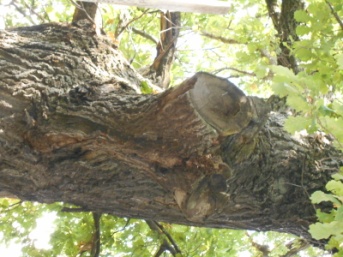 Имеются изъяны коры, следы вынужденных спилов веток, т.к. они  затеняли, упирались в здание дома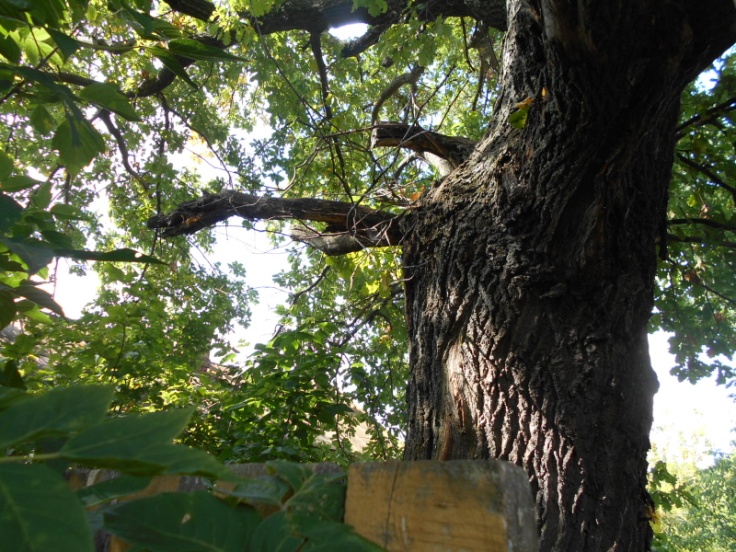 Следы  отломов  веток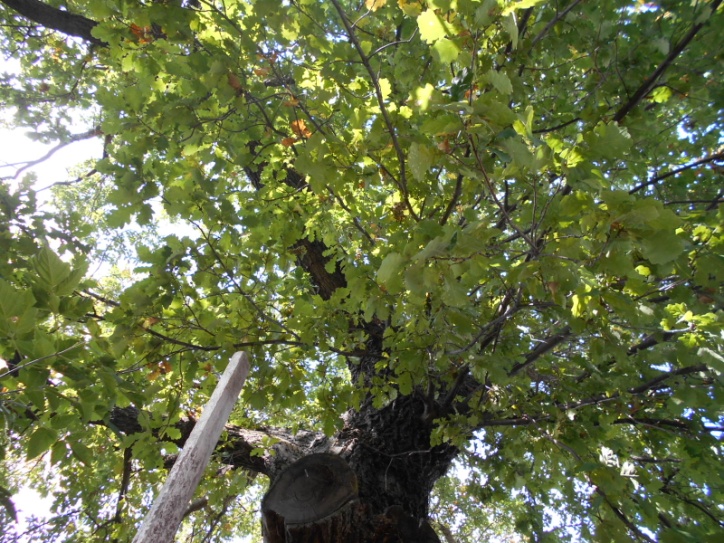 Из-за  срезов стволовых веток - неравномерное развитие кроны